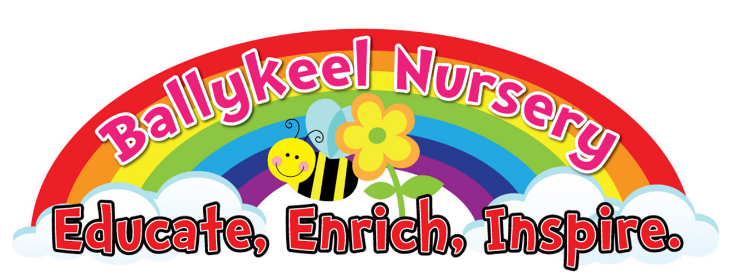 Behaviour Management PolicyPrinciplesAt Ballykeel Nursery Unit, we believe that children should be supported in developing self-esteem, tolerance, self-discipline and respect for others.Statement of IntentThe principal and staff of Ballykeel Nursery Unit will endeavour to create an environment where children develop positive images of and feelings about themselves and others and where adults practice the principles of positive reinforcement. We appreciate that where there is a need for rules and boundaries, these will be drawn up by the nursery team and be visibly displayed so that all adults working with the children, including parents and students, are aware of expected behaviour.ProceduresFor acceptable behaviourAdults will create and maintain a warm, caring, secure environment in which both children and adults feel respected.Adults will adopt a positive approach to situations and thereby promote themselves as positive role models.Adults should continually acknowledge, praise and encourage positive behaviour.Adults, through their interaction with the children will demonstrate respect for the individuality of each childAdults should demonstrate respect towards each other.For unacceptable behaviourAdults should immediately stop unacceptable behaviour. When the situation has been diffused, the adult should offer support and guidance which enables the child to view alternative actions in order to resolve their own disputes amicably and fairly.At times, the adult may have to revisit the rules and routines and boundaries with the children to remind them of behaviour which is acceptable.Adults should have the foresight to diffuse potential problem situations by intervening, using strategies such as redirecting children’s attention or supplying appropriate or alternative resources.For continual unacceptable behaviourIf a child continually displays negative behaviours with no evidence of improvement, the child should be removed from the play area and supported on a one to one basis with an adult, preferably the nursery teacher, revisiting reasons why certain behaviour is unacceptable.If behaviour continues, it should be noted in the child’s profile and brought to the attention of the parents so that a collaborative, strategic approach can be devised to ensure continuity of care between home and nursery.Adults need to recognise the need for the continued support and attention for a child who continually misbehaves, but following all the strategies there may be a need to involve other agencies.Communication between the nursery teacher, principal and SENCO from the primary school will be the first step to contact with external agencies.